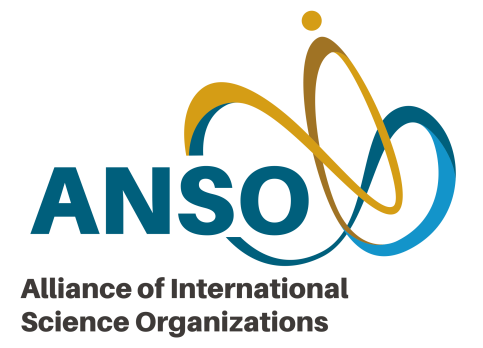 “一带一路”国际科学组织联盟战略咨询项目建议书项目名称：                                                     项目负责人：                   职务/职称：                     牵头单位：                                                     合作国别（地区）：                                              合作单位：                                                     项目起止年限：                       至                        资助领域:□粮食安全保障  □科技支撑 “双碳”目标   □其他                 □新形势下的国际科技合作机制   □科技服务“一带一路”高质量发展支持联合国17个可持续发展目标: SDGs（  ）；SDGs（  ）           申请资助额度：          万元    是否有其他资助:               联系人姓名：                                                  联系手机和邮箱：                                              “一带一路”国际科学组织联盟印制2022年  月编写提纲一、摘要（限500字）对内容进行简要概述。二、立项背景与意义（限1200字）1. 立项背景（响应“一带一路”倡议要求、促进社会民生高质量发展、推动国际合作共同发展等）2. 项目意义（满足全球或区域共同面临的科技挑战与社会民生需求，注重目标导向、问题导向，支持解决重大挑战与ANSO发展的重要意义）3. 整体现状（简述项目相关工作在“一带一路”沿线国家的开展情况）三、基础与可行性（限1500字）1.前期基础（开展相关合作的前期投入，包括研究和技术基础，合作基础等）  2.可行性（环境条件、合作意愿、多元投入、研究能力等）四、工作内容和方案（限2000字）1.整体思路2.具体实施内容和方案3.合作机构、人员构成及分工（合作单位不少于3个，其中包括2个及以上国外单位。鼓励与ANSO成员及其他境外机构开展合作）五、目标及预期成果（限500字）1.预期成果及产出（成果形式、字数统计、图文要求等）2.成果宣传与推广（包括定位受众、发布渠道、提交机构、预期影响等）六、本项目或相关项目获得国外机构、国内部委或中科院经费支持情况七、提供与外方单位签署的合作协议或外方合作伙伴愿意参与项目的证明材料，比如书面承诺书、沟通邮件等（附复印件）八、其他来源资金证明（附原件）九、经费预算    单位：万元（保留两位小数）其他来源资金证明___________________________（单位全称），为______________________项目，提供__________万元的资金，资金来源为________________________（1、地方财政资金  2、单位自筹资金  3、其他渠道获得资金）。资金主要用于：_________________________________（填写具体概算支出科目）    特此证明！                        出资单位（公章）：                                             年    月   日十、签字盖章页预算科目名称申请经费自筹经费外方投入经费（中方可支配、使用的）合计1设备费1.1（1）购置设备费1.2（2）研制设备费1.3（3）设备改造与租赁费2材料费3测试化验加工及计算分析费4燃料动力费5差旅/会议/国际合作与交流费6出版/文献/信息传播/知识产权事务费7劳务费8专家咨询费9其他支出10合计项目负责人承诺：本人承诺所填写的内容真实、准确。如获准立项，承诺按计划认真开展研究工作，取得预期研究成果。                         项目负责人（签字）      年   月   日项目牵头单位意见：                            负责人（签字）                 （公章）                                            年   月   日ANSO意见：              负责人（签字）                 （公章）                                            年   月   日